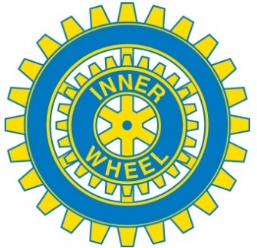 Svenska Inner Wheel Rådet                                                                                      Till Distriktspresidenter för åtgärd                                                                                                                                   Till Vice distriktspresidenter och                                                                                                                                                                                                                                                        Distriktssekreterare för kännedom                                                                                                                                                                               Anmälan tillSIWR:S Informationsmöte 2024Plats: 	Hotell Gustaf Wasa, Borlänge (mitt emot järnvägsstationens entré)Tid: 	24 augusti – 25 augusti 2024.Mötet inleds med lunch på lördag kl. 12.00 och avslutas medlunch samma tid på söndagenNamn: __________________________________________________________Funktion: _______________________________ Distrikt: _________Adress: _______________________________________________________Postnummer: ____________________ Ort___________________________E-post: _________________________________Telefon: ________________________ Mobil: ________________________Allergi;______________________________________________________________________Önskar du inte delta i lunchen på söndagen – sätt ett kryss på linjen___________________Önskemål / Förslag på programpunkt: __________________________________________________________________________________________________________________________Tacksam för svar, helst på mail, senast den 5 juni 2024Till rådssekreterare: 	Marith Olssone-mail: marith.k.olsson@gmail.commobil nr: 070-865 37 81Tips! Spara ner denna på ditt skrivbord innan du fyller i anmälningsblanketten. Viktigt att du fyller i alla uppgifter.  Spara din anmälan och bifoga din anmälan via mejl till Rådssekreteraren enligt ovan.OBSERVERA att anmälan till Jubileumsmiddagen för medlemmar och som sammanfaller samma helg med INFO-mötet kommer att göras på annan blankett, som kommer att finnas på hemsidan och i IW-nytt nr. 2, i maj 2024.